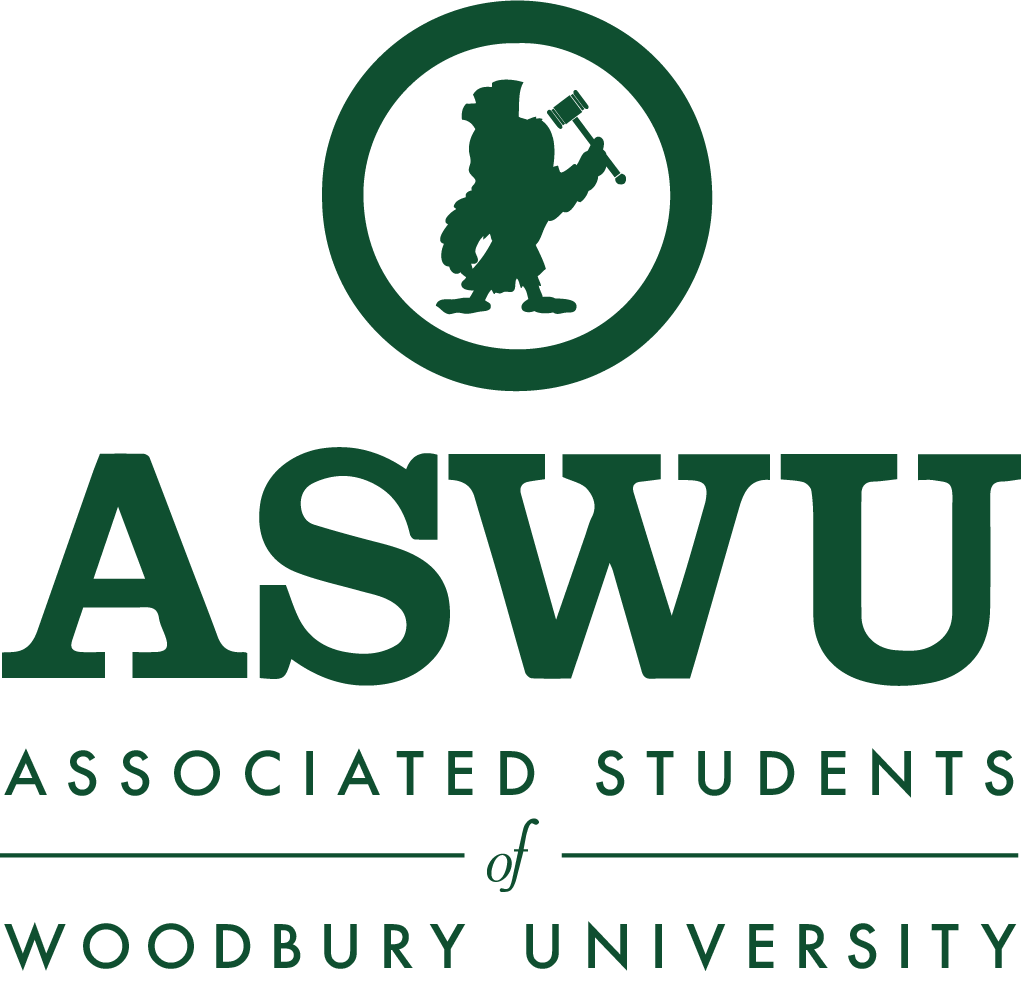 Assembly Meeting AgendaMonday, October 14th, 2019 12:00PM - 1:00PM Saffell BoardroomCall to Order 12:00pm12:00PM  - 12:05PM	Attendance 12:05PM  - 12:20PM  	Guest SpeakerNo Guest Speaker today12:20PM - 12:25PM	Announcements/Upcoming Events   Spirit Week TablingOpen ForumLabs closing really earlyMeeting with Pres. Steele tomorrow ASWU will bring upUNA Speaker is coming16th 12-1pm SB 21012:25PM - 12:35PM	Open ForumIf you have anything that was not addressed, please submit an anonymous comment into the Comment Box right outside in the hallway, in the pool house, or via our virtual comment box on our website aswu.woodbury.edu.12:35PM - 12:45PM	Senator Reports			School of ArchitectureLorena Mendoza	Infestation IssuesTermitesFumigated this week3rd year building	RatsSpidersRaccoonsErika ShipcottI met with the Department Chair Christoph to go over some concerns he has heard from students thus far.He mentioned the concern of:Outlets missing in upper division studiosPossible Material Recycling CenterChairs disappearing in all studio spacesWe planned on meeting with each other again during the first week of November.School of BusinessDavid Manikad		Melissa Toribio	School of Media, Culture, and DesignJonei BattleI have scheduled a meeting with Anna today Spoke with her about the fashion department and some complaints that people had about the fashion department. Like how we should have recycling bins for paper and muslin. Need bigger trash cans the ones that we have in studio get over filled quickly. It would save more paper if we had recycling bins so that we could reuse them. I will also speak with her about the equipment in the studio. Also it has been brought to my attention that someone tried to get dinner and they didn’t have a veggie option for them and they didn’t want to get the grill side. Sunday they had hot dogs for dinner but no veggie options. 		Emmanuel AdewuyiI have had meetings to Angela Diamos and Sue Vessella .I have informed both of them about the labs beings open on the weekends, and it has been agreed that they will see if they can shift around the hours, or open one of them longer.Other than that, there are no concerns at the momentCollege of Liberal Arts Gayane MikaelyanHello everyonewe met with Rouben Ellis last week we introduced him to what ASWU was and what our positions are We decided to try to “advertise” COLA more and figure out ways to make everyone feel included Get the instagram going up and running.We will be following up with him soon 		Meline SafaryanHello Everyone!Last week Gayene and I met with Rueben Ellis the dean of COLA.He shared some concern that the school did have enough attention.Asked is to think of an event where COLA students can come together.Sent us the COLA Instagram login asked if we could run it. 12:45PM - 12:55PM	Executive Board ReportsWilliam Garcia, President			William.garcia@woodbury.eduHey everyone, enjoy spirit week, leading up to Atmosphere. Which Melissa will give more details about Please take down your flyers for events once the events are over It hasn't3 been done this semester, and hopefully will not have to be done. But fines will be given out after multiple warnings for this violation. Also look out for other orgs events, if their event is over and you see one of their flyers, take it down Please don’t place them in front of campus, for the campus aesthetic. Specifically don’t place on columns.Marta Huo, Executive VP			Marta.huo@woodbury.eduHi everyone hope you all enjoyed your long weekendsWe got new soccer nets up at the basketball courts, they should be up. If not, they will be up sometime this weekTwice this size and made of steelIf anyone is interested in participating in soccer games or a soccer tournament please let me knowThank you Veronia Alkomos, VP of Finance		Veronia.alkomos@woodbury.eduLate Reconciliation:Zone V: picture DayPhi Sigma Sigma: Color RunBSA: Skate Night Reconciliation due:CEO: Breast Cancer due Wed 16If you have any changes in events please let me know 2 weeks in advanceNew orgs need to contact me.Matthew Pardini, VP of Marketing		Matt.pardini@woodbury.eduHello everyone We have received our discount cards and will be passing them out Wednesday!We have received our Swag and will be passing that out Wednesday as well!Website is up and I am working to update it nowI will start working on some ideas for a second run of swag this time based around winter gearSweatshirtSweatpantsEtcThat’s all I have to report for now. Thank youMarina Castillo, VP of Student Orgs		Marina.castillo@woodbury.eduHi Yall Michelle and I met with students interested in a gaming club. Around 20 students were in attendance and they are communicating. I am overseeing their progress.I haven't had a chance to reach out to La Voz Unida about their progress but I will do that this week. I will have an update on Storage Space and Greek Council soon.If any org has any questions, feel free to contact me. Melissa Castillo, VP of Student Life		Melissa.castillo@woodbury.eduCome out to spirit week this weekSpirit weekMonday- diy daysTuesday-1920s dayWed- food day Thursday- photo dayFriday- AtmosphereNo ticket sales at the doorClosing ticket sales at 5pmParking- valet styleFirst come, first serveRecommend the busCheck in is at 8:15pmLeaves at 8:45Check emails for dos and don'tsBuy your tickets to atmosphere!Explain parking of Atmosphere Orgs who requested OAC for Spooktacular will receive an email on October 21st about what they are doingIf you have any questions PLEASE talk to me!No more haunted house Explain whyZombie run group sign ups will be on BSA’s on October 23rd during lunch If you have a group earlier than that, let me know and I will pass it to BSAMidterms food run is on Wednesday, spread the word to be on the lookout for our cartWINTERFEST is on November 21st. OAC requests will get an email on November 11th to see what your org has planned for the event.12:55PM - 1:00PM 	Advisor ReportPostersWho, what, when, where and why need to be on themIf the event is OAC sponsored, ASWU stamp needs to be on itCan be found on the ASWU website Turkey CarvingNov. 21stWeek before thanksgivingLunch with Pres. Steele and faculty		Next MeetingMonday, October 21st, 2019, 12:00PM-1:00PM, Saffell BoardroomAdjourn 12:25pm